ӘЛ-ФАРАБИ АТЫНДАҒЫ ҚАЗАҚ ҰЛТТЫҚ УНИВЕРСИТЕТІБиология және биотехнология факультетіБиоалуантүрлілік және биоресурстар кафедрасыПӘННІҢ ОҚУ-ӘДІСТЕМЕЛІК КЕШЕНІ«Zoo1202» «Зоология»«6В05108-Биомедицина»/6В051– Биологиялық және сабақтас ғылымдар білім беру бағдарламасыАлматы 2021ж.Пәннің оқу-әдістемелік кешенін әзірлеген биоалуантүрлілік және биоресурстар кафедрасының оқытушысы: б.ғ.к., доцент м.а.  Ж.С. Омарова. «6В05108-Биомедицина» мамандығы бойынша негізгі оқу жоспарына сәйкес білім беру бағдарламасы негізінде құрастырылғанБиоалуантүрлілік және биоресурстар кафедрасы мәжілісінде қарастырылды және  ұсынылды	«_19_» ___08_________  2021ж., № __1__хаттамаКафедра меңгерушісі б.ғ.д., профессор м.а. ______________    М.С.Курманбаева Факультеттің әдістемелік кеңес мәжілісінде ұсынылды« 20 »  08  2021ж., № __1__хаттамаФакультет әдістемелік кеңес төрайымы б.ғ.к., доцент_________С.Ш. Асрандина СИЛЛАБУС2021-2022 оқу жылының көктемгі семестрі«6В05108-Биомедицина» /6В051 – Биологиялық және сабақтас ғылымдар білім беру бағдарламасы бойыншаОҚУ КУРСЫНЫҢ МАЗМҰНЫН ЖҮЗЕГЕ АСЫРУ КҮНТІЗБЕСІ (кестесі)[Қысқартулар: ӨТС – өзін-өзі тексеру үшін сұрақтар; ТТ – типтік тапсырмалар; ЖТ – жеке тапсырмалар; БЖ – бақылау жұмысы; АБ – аралық бақылау. Ескертулер:- Д және ПС өткізу түрі: MS Team/ZOOM-да вебинар (10-15 минутқа бейнематериалдардың презентациясы, содан кейін оны талқылау/пікірталас түрінде бекіту/есептерді шешу/...)- БЖ өткізу түрі: вебинар (бітіргеннен кейін студенттер жұмыстың скриншотын топ басшысына тапсырады, топ басшысы оларды оқытушыға жібереді) / Moodle ҚОЖ-да тест.- Курстың барлық материалдарын (Д, ӨТС, ТТ, ЖТ және т.б.) сілтемеден қараңыз (Әдебиет және ресурстар, 6-тармақты қараңыз).- Әр дедлайннан кейін келесі аптаның тапсырмалары ашылады.- БЖ-ға арналған тапсырмаларды оқытушы вебинардың басында береді.]БЕКІТЕМІНФакультет  деканы_____________ Заядан Б.К.              "27" 08  2021 г.Курс1Семестр1Кредит5Дәріс15 сағатЗертханалық сабақ 30 сағатБОӨЖ7 Пәннің кодыПәннің кодыПәннің атауыПәннің атауыСтуденттің өзіндік жұмысы (БӨЖ)Сағат саны Сағат саны Сағат саны Сағат саны Сағат саны Кредит саныСтуденттің оқытушы басшылығымен өзіндік жұмысы (БОӨЖ)  Студенттің оқытушы басшылығымен өзіндік жұмысы (БОӨЖ)  Пәннің кодыПәннің кодыПәннің атауыПәннің атауыСтуденттің өзіндік жұмысы (БӨЖ)Дәрістер (Д)Дәрістер (Д)Практ. сабақтар (ПС)Зерт. сабақтар (ЗС)Зерт. сабақтар (ЗС)Кредит саныСтуденттің оқытушы басшылығымен өзіндік жұмысы (БОӨЖ)  Студенттің оқытушы басшылығымен өзіндік жұмысы (БОӨЖ)  «Zoo1202»«Zoo1202»ЗоологияЗоология98151503030577Курс туралыакадемиялықақпаратКурс туралыакадемиялықақпаратКурс туралыакадемиялықақпаратКурс туралыакадемиялықақпаратКурс туралыакадемиялықақпаратКурс туралыакадемиялықақпаратКурс туралыакадемиялықақпаратКурс туралыакадемиялықақпаратКурс туралыакадемиялықақпаратКурс туралыакадемиялықақпаратКурс туралыакадемиялықақпаратКурс туралыакадемиялықақпаратКурс туралыакадемиялықақпаратОқытудың түріКурстың типі/сипатыКурстың типі/сипатыДәріс түрлеріДәріс түрлеріДәріс түрлеріПрактикалық сабақтардың түрлеріПрактикалық сабақтардың түрлеріПрактикалық сабақтардың түрлеріБӨЖ саныБӨЖ саныБӨЖ саныҚорытынды бақылау түріКүндізгі Міндетті Міндеттіақпараттық, дәрісақпараттық, дәрісақпараттық, дәрісзертханалық сабақзертханалық сабақзертханалық сабақ555жазбаша Универ жүйесіДәріскерОмарова Жанар Сагатовна б.ғ.к., доцент м.а.Омарова Жанар Сагатовна б.ғ.к., доцент м.а.Омарова Жанар Сагатовна б.ғ.к., доцент м.а.Омарова Жанар Сагатовна б.ғ.к., доцент м.а.Омарова Жанар Сагатовна б.ғ.к., доцент м.а.Омарова Жанар Сагатовна б.ғ.к., доцент м.а.Омарова Жанар Сагатовна б.ғ.к., доцент м.а.Омарова Жанар Сагатовна б.ғ.к., доцент м.а.Кесте бойыншаКесте бойыншаКесте бойыншаКесте бойыншаe-mail  zhanom75@gmail.com  zhanom75@gmail.com  zhanom75@gmail.com  zhanom75@gmail.com  zhanom75@gmail.com  zhanom75@gmail.com  zhanom75@gmail.com  zhanom75@gmail.comКесте бойыншаКесте бойыншаКесте бойыншаКесте бойыншаТелефон 87052322053 87052322053 87052322053 87052322053 87052322053 87052322053 87052322053 87052322053Кесте бойыншаКесте бойыншаКесте бойыншаКесте бойыншаЛаборантДжумаханова Гаухар Бактияровна аға оқытушыДжумаханова Гаухар Бактияровна аға оқытушыДжумаханова Гаухар Бактияровна аға оқытушыДжумаханова Гаухар Бактияровна аға оқытушыДжумаханова Гаухар Бактияровна аға оқытушыДжумаханова Гаухар Бактияровна аға оқытушыДжумаханова Гаухар Бактияровна аға оқытушыДжумаханова Гаухар Бактияровна аға оқытушы e-mailgkaznu@gmail.comgkaznu@gmail.comgkaznu@gmail.comgkaznu@gmail.comgkaznu@gmail.comgkaznu@gmail.comgkaznu@gmail.comgkaznu@gmail.comКурстың академиялық презентациясыПәннің мақсатыОқытудың күтілетін нәтижелері  (ОН) Пәнді оқыту нәтижесінде білім алушы қабілетті болады:ОН қолжеткізу индикаторлары (ЖИ)(әрбір ОН-ге кемінде 2 индикатор)Студенттерге жануарлардың алуантүрлілігі, морфологиясы мен систематикасы және тіршілік кезеңдері, биоценозда алатын орны  және адам өміріндегі маңызының теориялық және практикалық негіздерін игерту және практикада қолдану қабілеттіліктерін қалыптастыру 1. Әр түрлі экожүйелердегі жануарлардың қызмет ету  заңдылықтарын түсіндіру үшін, олардың құрылымдық ерекшеліктерін қолдану1.1. Зерттеу нысандарының құрылысын суреттер мен препараттар арқылы сипаттайды. 1.2. Жануарлардың әртүрлі тіршілік ортасына бейімделу механизмін қарастырады.Студенттерге жануарлардың алуантүрлілігі, морфологиясы мен систематикасы және тіршілік кезеңдері, биоценозда алатын орны  және адам өміріндегі маңызының теориялық және практикалық негіздерін игерту және практикада қолдану қабілеттіліктерін қалыптастыру 2 Экожүйенің қалыптасуы мен қызметіндегі жануарлардың маңызын түсіндіру. 2.1 Нысандарды тіршілік формаларына сәйкес ажыратады2.2 Жануарлардың таралу заңдылықтарына негізделген экожүйелерді ұйымдастыру принциптерін қолданадыСтуденттерге жануарлардың алуантүрлілігі, морфологиясы мен систематикасы және тіршілік кезеңдері, биоценозда алатын орны  және адам өміріндегі маңызының теориялық және практикалық негіздерін игерту және практикада қолдану қабілеттіліктерін қалыптастыру 3 Жануарлардың заманауи классификациясын дұрыс қолдану3.1.  Жануарларды зерттеу үшін салыстырмалы анотомо-морфологиялық әдістерді орындайды.3.2 Геносистематика әдістерін қолданады. Студенттерге жануарлардың алуантүрлілігі, морфологиясы мен систематикасы және тіршілік кезеңдері, биоценозда алатын орны  және адам өміріндегі маңызының теориялық және практикалық негіздерін игерту және практикада қолдану қабілеттіліктерін қалыптастыру 4. Кладистика және систематика әдістерін қолдану. 4.1 Биоалуантүрліліктің өзгеруінің негізгі заңдылықтарын жіктейді4.2.Омыртқасыз және омыртқалы жануарлардың систематикасын қарастырады.Студенттерге жануарлардың алуантүрлілігі, морфологиясы мен систематикасы және тіршілік кезеңдері, биоценозда алатын орны  және адам өміріндегі маңызының теориялық және практикалық негіздерін игерту және практикада қолдану қабілеттіліктерін қалыптастыру 5. Жануарлардың алуантүрлілігіне, морфологиясы мен систематикасына анализ жасап, көпшілік алдында қорғау5.1. Омыртқасыз жануарлар бойынша салыстырмалы кестелер құрастырады.5.2. Омыртқалы жануарлар бойынша салыстырмалы сызбалар мен кестелер құрастырады.ПререквизиттерМектеп бағдарламасындағы жалпы биологияМектеп бағдарламасындағы жалпы биологияПостреквизиттерҚазақстан биоресурсы, Оқу дала практикасыҚазақстан биоресурсы, Оқу дала практикасыӘдебиетжәнересурстарӘдебиеттер:Догель В.А. Зоология беспозвоночных. М.: Ленанд , 2020, 628 с. Дәуітбаева К.Ә., Шалғымбаева С.М. Зоология. I-бөлім. Омыртқасыздар зоологиясы. Алматы, 2013.Владимир М.К. Зоология позвоночных. М.: Академия, 2012, 446 с.Есжанов Б.Е., Сапарғалиева Н.С., Шарахметов С.Е. Омыртқалылар зоологиясы. Практикум.-Алматы: «Қазақ университеті», 2017. -242б.Есжанов Б., Сапарғалиева Н.С.Зоология. 2-бөлім. Омыртқалылар зоологиясы. «Қазақ университеті» БҮ. –Алматы, 2014.-356 б.Сатыбалдиева Г.К., Орманова Г.Ж., Баймурзаев Н.Б. «Омыртқасыздар зоологиясы» практикум. Оқу құралы. Қазақ университеті, 2014.Есенбекова П.А., Даутбаева К.А., Орманова Г.Ж. Дала-оқу практикасына арналған оқу құралы. Қазақ университеті, 2013.Интернет ресурстарыhttp://elibrary.kaznu.kz/ru https://www.twirpx.com/file/1684948/ http://elib.kaznu.kz/book/4372 https://kzref.org/s-p-naumov-omirtalilar-zoologiyasi.html Әдебиеттер:Догель В.А. Зоология беспозвоночных. М.: Ленанд , 2020, 628 с. Дәуітбаева К.Ә., Шалғымбаева С.М. Зоология. I-бөлім. Омыртқасыздар зоологиясы. Алматы, 2013.Владимир М.К. Зоология позвоночных. М.: Академия, 2012, 446 с.Есжанов Б.Е., Сапарғалиева Н.С., Шарахметов С.Е. Омыртқалылар зоологиясы. Практикум.-Алматы: «Қазақ университеті», 2017. -242б.Есжанов Б., Сапарғалиева Н.С.Зоология. 2-бөлім. Омыртқалылар зоологиясы. «Қазақ университеті» БҮ. –Алматы, 2014.-356 б.Сатыбалдиева Г.К., Орманова Г.Ж., Баймурзаев Н.Б. «Омыртқасыздар зоологиясы» практикум. Оқу құралы. Қазақ университеті, 2014.Есенбекова П.А., Даутбаева К.А., Орманова Г.Ж. Дала-оқу практикасына арналған оқу құралы. Қазақ университеті, 2013.Интернет ресурстарыhttp://elibrary.kaznu.kz/ru https://www.twirpx.com/file/1684948/ http://elib.kaznu.kz/book/4372 https://kzref.org/s-p-naumov-omirtalilar-zoologiyasi.html Университеттік моральдық-этикалық құндылықтар шеңберіндегі курстың академиялық саясатыАкадемиялық тәртіп ережелері: Барлық білім алушылар ЖООК-қа тіркелу қажет. Онлайн курс модульдерін өту мерзімі пәнді оқыту кестесіне сәйкес мүлтіксіз сақталуы тиіс.НАЗАР АУДАРЫҢЫЗ! Дедлайндарды сақтамау баллдардың жоғалуына әкеледі! Әрбір тапсырманың дедлайны оқу курсының мазмұнын жүзеге асыру күнтізбесінде (кестесінде), сондай-ақ ЖООК-та көрсетілген.Академиялық құндылықтар:- Практикалық / зертханалық сабақтар, БӨЖ өзіндік, шығармашылық сипатта болуы керек.- Бақылаудың барлық кезеңінде плагиатқа, жалған ақпаратқа, көшіруге тыйым салынады. - Мүмкіндігі шектеулі студенттер  omarova.zhanar1@kaznu.kz. zhanom75@gmail.comе-мекенжайы бойынша консультациялық көмек ала алады. Академиялық тәртіп ережелері: Барлық білім алушылар ЖООК-қа тіркелу қажет. Онлайн курс модульдерін өту мерзімі пәнді оқыту кестесіне сәйкес мүлтіксіз сақталуы тиіс.НАЗАР АУДАРЫҢЫЗ! Дедлайндарды сақтамау баллдардың жоғалуына әкеледі! Әрбір тапсырманың дедлайны оқу курсының мазмұнын жүзеге асыру күнтізбесінде (кестесінде), сондай-ақ ЖООК-та көрсетілген.Академиялық құндылықтар:- Практикалық / зертханалық сабақтар, БӨЖ өзіндік, шығармашылық сипатта болуы керек.- Бақылаудың барлық кезеңінде плагиатқа, жалған ақпаратқа, көшіруге тыйым салынады. - Мүмкіндігі шектеулі студенттер  omarova.zhanar1@kaznu.kz. zhanom75@gmail.comе-мекенжайы бойынша консультациялық көмек ала алады. Бағалау және аттестаттау саясатыБағалау және аттестаттау саясатыКритериалдыбағалау: дескрипторларғасәйкес оқыту нәтижелерінбағалау (аралықбақылау мен емтихандардақұзыреттіліктіңқалыптасуынтексеру).Жиынтықбағалау: аудиториядағы (вебинардағы) жұмыстыңбелсенділігінбағалау; орындалғантапсырманыбағалау.Пән бойынша қорытынды баға келесі формуламен есептеледі: (РК1 + МТ+РК2/3) х0,6+(ҚЕх0,4).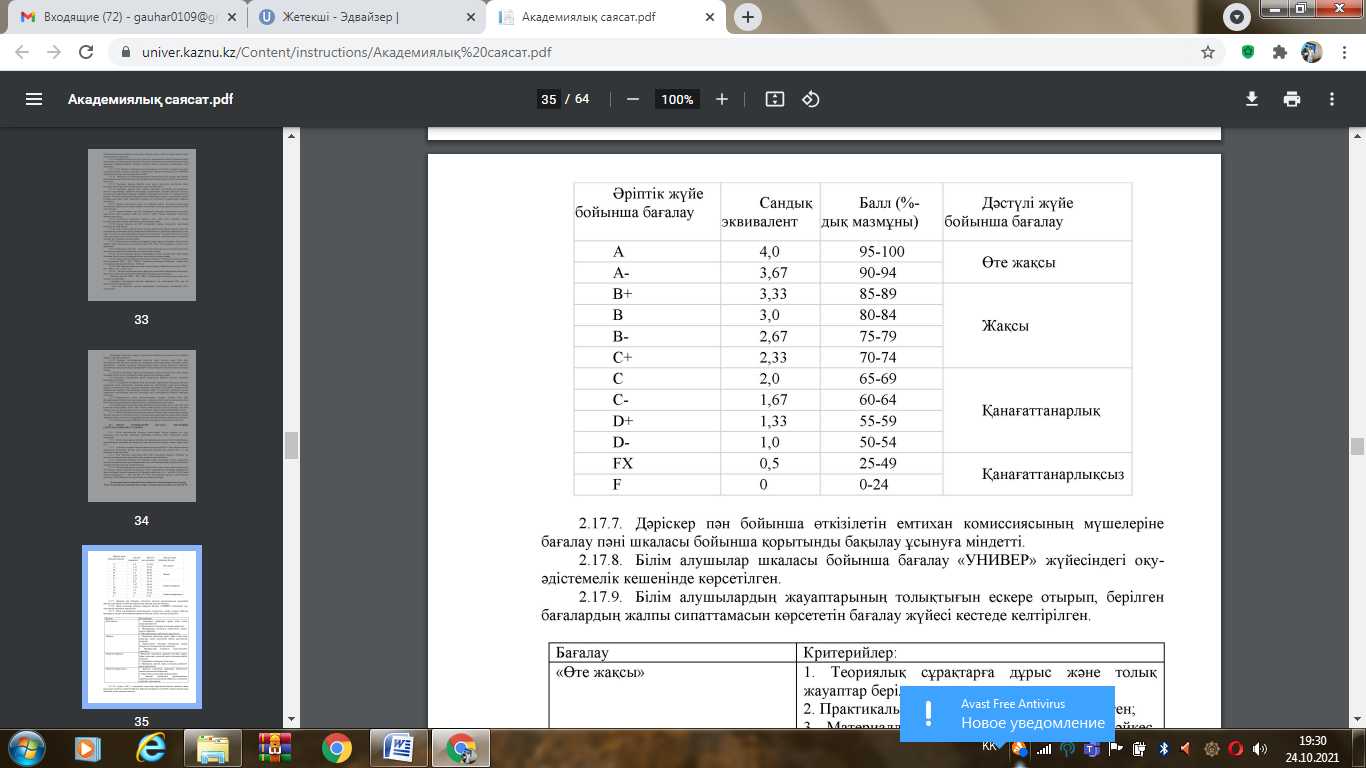 Апта / модульТақырып атауыОНЖИСағат саныЕң жоғары баллЕң жоғары баллСабақты өткізу түрі / платформа1Д1. Кіріспе. Зоология пәні, мақсаты, міндеттері. Жануарлар патшалығының классификациясы. Қарапайым жәндіктер – Protozoa. Клеткалық деңгейіндегі жәндіктердің систематикасы мен жалпы сипаттамасын түсіндіру.ОН 1ЖИ 1.1.1ТСMS teams/бейне дәріс1ЗС1. Қарапайымдылардың құрылысымен танысуОН 1 ЖИ 1.2.210Есеп1MS teams/вебинар2Д2. Көп клеткалылар – Metazoa. Қарапайым құрылысты көп клеткалылар. Губкалар типі-Spongia. Нағыз көпклеткалылар-Eumatazoa. Ішекқуыстылар типі-Coelenterata. Типке тән белгілер, классификациясы, алуантүрлілігін талдау.ОН2ЖИ 2.1ЖИ 2.21ТСMS teams /бейне дәріс2ЗС2. Екі қабатты, төменгі сатыдағы жануарлар. ОН2ЖИ 2.2210Есеп2MS teams -та вебинар3Д3. Екі жақты симметриялы немесе билетеральді симметриялы –Bilaterata. Үш қабатты-Tripoblastica. Жалпақ құрттар типі-Plathelminthes. Жұмыр құрттар типі- Namathelminthes. Буылтық құрттар типі- Annelida. Типке тән ерекшеліктер, классификациясын талдау.ОН3ЖИ 3.1ЖИ 3.21ТСMS teams/бейне дәріс3ЗС3. Жалпақ құрттар. Кірпікшелі және сорғыштар класы. ОН3ЖИ 3.2210Есеп 3MS teams/вебинар3БОӨЖ 1. БӨЖ  орындау бойынша Жұмыр құрттар туралы кеңес беру.MS teams/вебинар3БӨЖ 1. №1 БӨЖ: (жеке тапсырмалар): Нағыз жұмыр құрттар класы. Негізгі өкілдерінің дамуы.  Қабылдау: презентация түрінде, кемінде 10 слайд, әдебиеттер тізімі кемінде 5.ОН 1ОН 2ОН 3ОН 5ЖИ 1.1ЖИ 1.2ЖИ 2.1ЖИ 2.2ЖИ3.1.ЖИ 3.2ЖИ 5.125презентацияMS teams/вебинар4Д4. Буынаяқтылар типі-Arthropoda. Буынаяқтылардың жалпы сипаттамасы. Желбезектыныстылар тип тармағы-Branchiata.  Шаянтәрізділер класы-Crustacea. Кластың жалпы сипаттамасы. Хелицералылар тип тармағы-Chelicerata. Өрмекшітәрізділер класы-Arachnida. Жалпы сипаттамасы, систематикасын қарастыру.ОН2ЖИ 2.2.1ТСMS teams/бейне дәріс4ЗС4. Шаянтәрізділер класы. ОН4ЖИ 4.1ЖИ 4.1210Есеп 4MS teams/вебинар5Д5. Трахеямен тыныс алушылар тип тармағы-Tracheata.   Насекомдар класы-Insecta. Класқа тән ерекшеліктер, систематикасы, дамуын түсіндіруОН5ЖИ 5.11ТСMS teams/бейне дәріс5БОӨЖ 2. БӨЖ 1 байланысты талқылау. ОН 4ЖИ 4.1.MS teams/вебинар5ЗС5. Насекомдар класы. ОН 5ЖИ 5.1210Есеп 5MS teams/вебинар5БОӨЖ 3. БӨЖ 2 орындау бойынша Насекомдар туралы кеңес беру.ОН 4ОН 5ЖИ 4.1ЖИ 4.1ЖИ 5.1MS teams/вебинар5БӨЖ 2 №2 БӨЖ: (жеке тапсырмалар) Насекомдар класы. Негізгі отрядтары. Дамуын талдау.Қабылдау: презентация түрінде, кемінде 10 слайд, әдебиеттер тізімі кемінде 5.ОН 4ОН 5ЖИ 4.1ЖИ 5.115презентацияMS teams/вебинар5Аралық бақылауОН 4ОН 5ЖИ 4.1ЖИ 5.110ТСMS teams/вебинар5АБ 11006Д6. Моллюскалар типі-Mollusca. Типке тән ерекшеліктер, систематикасы, дамуы, алуантүрлілігін қарастыру.ОН 5ЖИ5.11ТСMS teams/бейне дәріс6ЗС6. Жүзім ұлуының құрылысын зерттеу. ОН 5ЖИ 5.1210Есеп 6MS teams/вебинар7Д7. Екі жақты симметриялы-Bilaterata. Үш қабатты –Tripoblastica. Екінші реттік ауызды жануарлар-Deutostomata.  Тікентерілер типі-Echinodermata.  Тікентерілер типінің жалпы салыстырмалы  сипаттамалары, радиальды симметрия. Амбулакральді жүйесі. Классификациясын қарастыру.ОН 5ЖИ 5.11ТСMS teams/бейне дәріс7ЗС7.  Тікентерілер типі. Теңіз жұлдызының ішкі және сыртқы құрылысындағы ерекшеліктер, систематикасы.ОН 5ЖИ 5.1210Есеп 7MS teams/вебинар7БОӨЖ 4. БӨЖ 3 Тікентерілердің маңызы бойынша кеңес беруОН 4ЖИ 4.1MS teams/вебинар7БОӨЖ 3. №3 БӨЖ: (жеке тапсырмалар): Тікентерілердің маңызы. Қабылдау: презентация түрінде, кемінде 10 слайд, әдебиеттер тізімі кемінде 5.ОН 4ОН 5ЖИ 4.1ЖИ 5.120презентацияMS teams/вебинар8Д8. Хордалылар типінің жалпы сипаттамасы. Систематикасы. Анамния мен Амниоталарға бөлу принциптері.ОН 1ЖИ 1.1ЖИ 1.21ТСMS teams/бейне дәріс8ЗС8. Ланцетникті мысалға алып Хордалылардың құрылым ерекшеліктерін дәлелдеу және зерттеуОН3ЖИ 3.1ЖИ 3.2210Есеп 8MS teams/вебинар9Д9. Жақсыздар бөлімі: Дөңгелек ауыздылар, систематикасы, құрылымдық ұйымдасу ерекшеліктері ОН3ОН 4ЖИ 3.1ЖИ 4.11ТСMS teams/бейне дәріс9ЗС9. Миноганы мысалға алып  дөңгелекауыздылардың құрылым ерекшеліктерін зерттеуОН4ЖИ 4.1210Есеп 9MS teams/вебинар9БОӨЖ 5. БӨЖ 4 Омыртқалылар зоологиясының қысқаша даму тарихы  бойынша кеңес беруОН 4ОН 5ЖИ 4.1ЖИ 4.1ЖИ 5.1MS teams/вебинар93 БӨЖ. Омыртқалылар зоологиясының қысқаша даму тарихы Қабылдау: презентация түрінде, кемінде 10 слайд, әдебиеттер тізімі кемінде 5.ОН 2ОН 5ЖИ 2.2ЖИ 5.120презентацияMS teams/вебинар10Д10. Балықтар класүсті: Шеміршекті балықтардың систематикасы, құрылымдық ұйымдасу ерекшеліктеріОН 4ЖИ 4.11ТСMS teams/бейне дәріс10ЗС10. Тікенді акуланы мысалға алып  шеміршекті балықтардың құрылым ерекшеліктерін зерттеу. ОН 4ЖИ 4.1210Есеп10MS teams/вебинар10МидтермОН 4ЖИ 4.110ТСMS teams/вебинарМидтерм 10011Д11. Балықтар класүсті: Сүйекті балықтардың систематикасы, құрылымдық ұйымдасу ерекшеліктері..ОН 4ЖИ 4.21ТСMS teams/бейне дәріс11ЗС11. Алабұғаны не көксеркені мысалға алып сүйекті балықтардың құрылым ерекшеліктерін зерттеуОН 4ЖИ 4.2210Есеп11MS teams/вебинар12Д12. Құрлық омыртқалылары: Қосмекенділердің систематикасы, құрылымдық  ұйымдасу ерекшеліктеріОН 5ЖИ 5.11ТСMS teams/бейне дәріс12ЗС12. Көлбақаны мысалға алып қосмекенділердің құрылым ерекшеліктерін зерттеу.  ОН 5ЖИ 5.1210ЖТMS teams/вебинар12БОӨЖ 6. БӨЖ 5 амфибиялар бойынша кеңес беруОН 4ОН 5ЖИ 4.1ЖИ 4.1ЖИ 5.1MS teams/вебинар125 БӨЖ. Омыртқалы жануарлардың құрлыққа шығуы және амфибиялардың эволюциялық тарихы Қабылдау: презентация түрінде, кемінде 10 слайд, әдебиеттер тізімі кемінде 5.ОН 2ОН 5ЖИ 2.2ЖИ 5.130презен тацияMS teams/вебинар13Д13. Рептилиялардың (бауырымен жорғалаушылардың) систематикасы, құрылымдық ұйымдасу ерекшеліктеріОН 5ЖИ 5.11ТСMS teams/бейне дәріс13ЗС13.  рептилиялардың құрылым ерекшеліктерін зерттеуОН 5ЖИ 5.1210Есеп13MS teams/вебинар14Д14. Құстардың систематикасы, құрылымдық ұйымдасу ерекшеліктері ОН 5ЖИ 5.11ТСMS teams/бейне дәріс14ЗС14. құстардың ұшуға байланысты құрылым ерекшеліктерін зерттеу.ОН 5ЖИ5.1210Есеп14MS teams/вебинар14БОӨЖ 7. БӨЖ 5 амфибиялардың эволюциялық тарихы қорытындылауОН4ОН 5ЖИ 4.1ЖИ 4.1ЖИ 5.1MS teams/вебинар15Д15. Сүтқоректілердің систематикасы, құрылымдық ұйымдасу ерекшеліктері.ОН 5ЖИ 5.11ТСMS teams/бейне дәріс15ЗС15. әртүрлі топтағы  сүтқоректілердің құрылым ерекшеліктерін зерттеуОН 5ОН 6ЖИ 5.1ЖИ 6.1210Есеп15MS teams/вебинар15Аралық бақылау 2ОН 5ОН 6ЖИ 5.1ЖИ 6.120ТСMS teams/вебинарАБ2100Факультет деканы Б.Қ.ЗаяданӘдістемелік кеңес төрайымыС.Ш.АсрандинаКафедра меңгерушісі  М.С. ҚурманбаеваДәріскер                                                                                                                Ж.С. Омарова